المعلومات الشخصيةالمعلومات الشخصيةالمعلومات الشخصيةالمعلومات الشخصيةالمعلومات الشخصيةالمعلومات الشخصيةالمعلومات الشخصيةالمعلومات الشخصيةالمعلومات الشخصيةالمعلومات الشخصيةالاسم الثلاثي واللقبحكمت عبد الرحيم علي الحجاج حكمت عبد الرحيم علي الحجاج حكمت عبد الرحيم علي الحجاج حكمت عبد الرحيم علي الحجاج حكمت عبد الرحيم علي الحجاج حكمت عبد الرحيم علي الحجاج حكمت عبد الرحيم علي الحجاج 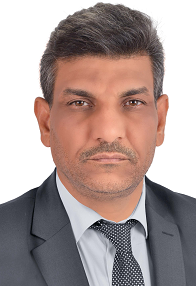 المواليد24/2/197224/2/197224/2/197224/2/197224/2/197224/2/197224/2/1972محل التولدالبصره البصره البصره البصره البصره البصره البصره الجنسيةعراقي عراقي عراقي عراقي عراقي عراقي عراقي الحالة الزوجيةمتزوج متزوج متزوج متزوج متزوج متزوج متزوج عدد الأطفال8888888العنوانبصره – حي المهندسينبصره – حي المهندسينبصره – حي المهندسينبصره – حي المهندسينبصره – حي المهندسينبصره – حي المهندسينبصره – حي المهندسينبصره – حي المهندسينبصره – حي المهندسينالبريد الالكترونيHikmatali42@gmail.comHikmatali42@gmail.comHikmatali42@gmail.comHikmatali42@gmail.comHikmatali42@gmail.comHikmatali42@gmail.comHikmatali42@gmail.comHikmatali42@gmail.comHikmatali42@gmail.comتلفون096477031985270964770319852709647703198527096477031985270964770319852709647703198527096477031985270964770319852709647703198527اللقب العلميمدرس مدرس مدرس مدرس مدرس مدرس مدرس مدرس مدرس الاختصاص العامكيمياء البوليمرات كيمياء البوليمرات كيمياء البوليمرات كيمياء البوليمرات كيمياء البوليمرات كيمياء البوليمرات كيمياء البوليمرات كيمياء البوليمرات كيمياء البوليمرات الاختصاص الدقيقالبوليمرات التطبيقية  في النفط والتاكل البوليمرات التطبيقية  في النفط والتاكل البوليمرات التطبيقية  في النفط والتاكل البوليمرات التطبيقية  في النفط والتاكل البوليمرات التطبيقية  في النفط والتاكل البوليمرات التطبيقية  في النفط والتاكل البوليمرات التطبيقية  في النفط والتاكل البوليمرات التطبيقية  في النفط والتاكل البوليمرات التطبيقية  في النفط والتاكل الاختصاص الحاليالبوليمرات التطبيقية في النفط والتاكلالبوليمرات التطبيقية في النفط والتاكلالبوليمرات التطبيقية في النفط والتاكلالبوليمرات التطبيقية في النفط والتاكلالبوليمرات التطبيقية في النفط والتاكلالبوليمرات التطبيقية في النفط والتاكلالبوليمرات التطبيقية في النفط والتاكلالبوليمرات التطبيقية في النفط والتاكلالبوليمرات التطبيقية في النفط والتاكلالشهادات والالقاب العلميةالشهادات والالقاب العلميةالشهادات والالقاب العلميةالشهادات والالقاب العلميةالشهادات والالقاب العلميةالشهادات والالقاب العلميةالشهادات والالقاب العلميةالشهادات والالقاب العلميةالشهادات والالقاب العلميةالشهادات والالقاب العلميةالشهادةتاريخهاعنوان الرسالة / الاطروحةعنوان الرسالة / الاطروحةعنوان الرسالة / الاطروحةعنوان الرسالة / الاطروحةعنوان الرسالة / الاطروحةالجامعةالجامعةالبلدالدكتوراه2015 تحضير وتشخيص مركبات بوليمرية ودراسة استخدامها كمواد منظفه للبقع البترولية وكمواد مثبطه للتأكل باستخدام مخلفات بوليمرية مصنعه من البولي تريفثالات الاثلين والبولي ستايرين تحضير وتشخيص مركبات بوليمرية ودراسة استخدامها كمواد منظفه للبقع البترولية وكمواد مثبطه للتأكل باستخدام مخلفات بوليمرية مصنعه من البولي تريفثالات الاثلين والبولي ستايرين تحضير وتشخيص مركبات بوليمرية ودراسة استخدامها كمواد منظفه للبقع البترولية وكمواد مثبطه للتأكل باستخدام مخلفات بوليمرية مصنعه من البولي تريفثالات الاثلين والبولي ستايرين تحضير وتشخيص مركبات بوليمرية ودراسة استخدامها كمواد منظفه للبقع البترولية وكمواد مثبطه للتأكل باستخدام مخلفات بوليمرية مصنعه من البولي تريفثالات الاثلين والبولي ستايرين تحضير وتشخيص مركبات بوليمرية ودراسة استخدامها كمواد منظفه للبقع البترولية وكمواد مثبطه للتأكل باستخدام مخلفات بوليمرية مصنعه من البولي تريفثالات الاثلين والبولي ستايرين جامعة البصره جامعة البصره  العراقالماجستير2006 استخلاص وتشخيص الزيوت البرافينية من زيوت المحركات المتجة من المصاقي العراقية  استخلاص وتشخيص الزيوت البرافينية من زيوت المحركات المتجة من المصاقي العراقية  استخلاص وتشخيص الزيوت البرافينية من زيوت المحركات المتجة من المصاقي العراقية  استخلاص وتشخيص الزيوت البرافينية من زيوت المحركات المتجة من المصاقي العراقية  استخلاص وتشخيص الزيوت البرافينية من زيوت المحركات المتجة من المصاقي العراقية   جامعة البصره  جامعة البصره  العراق المهاراتالمهاراتالمهاراتالمهاراتالمهاراتالمهاراتالمهاراتالمهاراتالمهاراتالمهاراتالمهاراتاللغة العربيةقراءة وكتابه قراءة وكتابه قراءة وكتابه قراءة وكتابه قراءة وكتابه قراءة وكتابه قراءة وكتابه قراءة وكتابه قراءة وكتابه اللغة الانكليزيةقراءة وكتابه قراءة وكتابه قراءة وكتابه قراءة وكتابه قراءة وكتابه قراءة وكتابه قراءة وكتابه قراءة وكتابه قراءة وكتابه لغات اخرى------------------------------------------------------------------------الدورات التدريبيةالدورات التدريبيةالدورات التدريبيةالدورات التدريبيةالدورات التدريبيةالدورات التدريبيةالدورات التدريبيةالدورات التدريبيةالدورات التدريبيةالدورات التدريبيةاسم الدورةمكان الدورةمكان الدورةمكان الدورةمدة الدورةمدة الدورةتاريخ الدورةتاريخ الدورةتاريخ الدورةتاريخ الدورةطرائق التدريسكلية التربيةكلية التربيةكلية التربية    14 يوم     14 يوم    208   208   208   208زماله بحثيه جامعة ميشكان/ امريكاجامعة ميشكان/ امريكاجامعة ميشكان/ امريكا  ستة اشهر  ستة اشهر      2014      2014      2014      2014المناصب الاداريةالمناصب الاداريةالمناصب الاداريةالمناصب الاداريةالمناصب الاداريةالمناصب الاداريةالمناصب الاداريةالمناصب الاداريةالمناصب الاداريةالمناصب الاداريةالوظيفة (تبدأ من الوظيفة الحالية)الوظيفة (تبدأ من الوظيفة الحالية)الوظيفة (تبدأ من الوظيفة الحالية)من الفترةمن الفترةالى الفترةالى الفترةالى الفترةالى الفترةالى الفترةرئيس قسم كيمياء وتكنلوجيا البوليمرات /مركز ابحاث البوليمررئيس قسم كيمياء وتكنلوجيا البوليمرات /مركز ابحاث البوليمررئيس قسم كيمياء وتكنلوجيا البوليمرات /مركز ابحاث البوليمر20102015201020152012201720122017201220172012201720122017النشاط البحثيالنشاط البحثيالنشاط البحثيالنشاط البحثياسم النشاطاسم النشاطمكان وتاريخ النشرمكان وتاريخ النشرتحضير راتنجات التيادل الايوني باستخدام لحاء النخيلتحضير راتنجات التيادل الايوني باستخدام لحاء النخيل المجله العراقية للبوليمرات /  2009 المجله العراقية للبوليمرات /  2009Preparation and Evaluation of demulsifies agent for crud oil  Preparation and Evaluation of demulsifies agent for crud oil      .  Springer ,Applledpetro,vol  1/  2012    .  Springer ,Applledpetro,vol  1/  2012Modification ,characterization and Optical properties of sulfonated waste polystyrene dishes thin filmsModification ,characterization and Optical properties of sulfonated waste polystyrene dishes thin filmsالمجله العراقية للبوليمرات / 2015المجله العراقية للبوليمرات / 2015Modification of Caster Oil and Study Its Efficiency as Corrosion Inhibitors in Formation Water MediaModification of Caster Oil and Study Its Efficiency as Corrosion Inhibitors in Formation Water Media    Scientific Research publishing / Engineering /  2017    Scientific Research publishing / Engineering /  2017BookApplied Chemistry and Chemical Engineering, Volume 2 Principles, Methodology, and Evaluation Methods . Part 1BookApplied Chemistry and Chemical Engineering, Volume 2 Principles, Methodology, and Evaluation Methods . Part 1   CRC Press, a Taylor & Francis Group  9 Spinnaker Way, Waretown, NJ 08758 USA     /     2018     CRC Press, a Taylor & Francis Group  9 Spinnaker Way, Waretown, NJ 08758 USA     /     2018  Introduced  Industrial Project to synthesis Demulsifier agent    for purification crud petroleum oil Introduced  Industrial Project to synthesis Demulsifier agent    for purification crud petroleum oil         South Oil Company Iraqi  / 2010        South Oil Company Iraqi  / 2010Introduced  Industrial Project to synthesis polymer for Corrosion inhibitorIntroduced  Industrial Project to synthesis polymer for Corrosion inhibitor   Petrochemical Company of Basrah / 2016   Petrochemical Company of Basrah / 2016Introduced  Industrial Project to synthesis polymer for Dispersed for the sedimentationIntroduced  Industrial Project to synthesis polymer for Dispersed for the sedimentation    /2017  Petrochemical Company of Basrah     /2017  Petrochemical Company of Basrah طالب دكتوراه طالب دكتوراه    للقتره من 2012- 2015    للقتره من 2012- 2015 النشاطات الثقافية ( المشاركات في المؤتمرات والندوات وغيرها)النشاطات الثقافية ( المشاركات في المؤتمرات والندوات وغيرها)النشاطات الثقافية ( المشاركات في المؤتمرات والندوات وغيرها)النشاطات الثقافية ( المشاركات في المؤتمرات والندوات وغيرها)اسم النشاطاسم النشاطمكانه وزمانهمكانه وزمانهمؤتمرات عدد (2) مؤتمرات عدد (2)  البصره  2010 ، 2014 البصره  2010 ، 2014ندواة عدد (6) ندواة عدد (6)      جامعة البصره / 2009 - 2018     جامعة البصره / 2009 - 2018الجوائز وكتب الشكر والشهادات التقديري للسنة الدراسيةالجوائز وكتب الشكر والشهادات التقديري للسنة الدراسيةالجوائز وكتب الشكر والشهادات التقديري للسنة الدراسيةالجوائز وكتب الشكر والشهادات التقديري للسنة الدراسيةالشهادةتاريخهاالجهة المانحةسبب المنح لقدب التدريسي المتميز    2010   جامعة البصره  شهاده تقديريه     2016  مركز عين للدراسات والبحوث المعاصره  الكتر من 20 كتاب شكر   2006- 2018     جامعة البصره الخبرات التدريسيةالخبرات التدريسيةالخبرات التدريسيةالخبرات التدريسيةاسم الماد التي درستهااسم الماد التي درستهاالمرحلة الدراسيةالمرحلة الدراسيةPolymer chemistryPolymer chemistry   بكالوريوس   بكالوريوسChemistry& technology of  Petroleum crude oilChemistry& technology of  Petroleum crude oilبكالوريوسبكالوريوسorganic chemistryorganic chemistry  بكالوريوس  بكالوريوسFundamental of  petroleum  Engineering .Fundamental of  petroleum  Engineering .    بكالوريوس    بكالوريوسالاشراف على الدراسات العلياالاشراف على الدراسات العلياعدد الرسائل / والاطاريحعدد الرسائل / والاطاريح----------------------------------------------------------------------------------------------------------------------Personal informationPersonal informationPersonal informationPersonal informationPersonal informationPersonal informationPersonal informationPersonal informationPersonal informationHikmat A. Ali  AlhijajHikmat A. Ali  AlhijajHikmat A. Ali  AlhijajHikmat A. Ali  AlhijajHikmat A. Ali  AlhijajFirst Name and  sur NameFirst Name and  sur NameFirst Name and  sur NameFirst Name and  sur Name24/2/ 197224/2/ 197224/2/ 197224/2/ 197224/2/ 1972Date of BirthDate of BirthDate of BirthDate of BirthBasrah Basrah Basrah Basrah Basrah Place of BirthPlace of BirthPlace of BirthPlace of BirthIraqi Iraqi Iraqi Iraqi Iraqi NationalityNationalityNationalityNationalityMarried Married Married Married Married  Marital Status Marital Status Marital Status Marital Status88888Number of ChildrenNumber of ChildrenNumber of ChildrenNumber of ChildrenBasrah—Al-muhidceen city Basrah—Al-muhidceen city Basrah—Al-muhidceen city Basrah—Al-muhidceen city Basrah—Al-muhidceen city AddressAddressAddressAddresshikmatali@gmail.comhikmatali@gmail.comhikmatali@gmail.comhikmatali@gmail.comhikmatali@gmail.comE-mailE-mailE-mailE-mail0770319852707703198527077031985270770319852707703198527Telephone numberTelephone numberTelephone numberTelephone numberlecturerlecturerlecturerlecturerlecturerScientific RankScientific RankScientific RankScientific RankPolymer Chemistry Polymer Chemistry Polymer Chemistry Polymer Chemistry Polymer Chemistry General SpecialtyGeneral SpecialtyGeneral SpecialtyGeneral SpecialtyApplied polymers in oil and corrosionApplied polymers in oil and corrosionApplied polymers in oil and corrosionApplied polymers in oil and corrosionApplied polymers in oil and corrosionprecise specializationprecise specializationprecise specializationprecise specialization18/12/ 2005 18/12/ 2005 18/12/ 2005 18/12/ 2005 18/12/ 2005 Date of first appointment at the universityDate of first appointment at the universityDate of first appointment at the universityDate of first appointment at the universitythe certificates and scientific title the certificates and scientific title the certificates and scientific title the certificates and scientific title the certificates and scientific title the certificates and scientific title the certificates and scientific title the certificates and scientific title the certificates and scientific title CountryUniversitytitle of the thesistitle of the thesistitle of the thesistitle of the thesistitle of the thesistitle of the thesisCertificateIraq University of Basrah Synthesis and Characterization of Polymeric Compounds from Waste Polyethylene Terephthalate and Polystyreneandstudyingits Efficienciesas Oil Spill Cleanup and Corrosion Inhibitors.Synthesis and Characterization of Polymeric Compounds from Waste Polyethylene Terephthalate and Polystyreneandstudyingits Efficienciesas Oil Spill Cleanup and Corrosion Inhibitors.Synthesis and Characterization of Polymeric Compounds from Waste Polyethylene Terephthalate and Polystyreneandstudyingits Efficienciesas Oil Spill Cleanup and Corrosion Inhibitors.Synthesis and Characterization of Polymeric Compounds from Waste Polyethylene Terephthalate and Polystyreneandstudyingits Efficienciesas Oil Spill Cleanup and Corrosion Inhibitors.Synthesis and Characterization of Polymeric Compounds from Waste Polyethylene Terephthalate and Polystyreneandstudyingits Efficienciesas Oil Spill Cleanup and Corrosion Inhibitors.Synthesis and Characterization of Polymeric Compounds from Waste Polyethylene Terephthalate and Polystyreneandstudyingits Efficienciesas Oil Spill Cleanup and Corrosion Inhibitors. DoctorateIraqUniversity of BasrahExtraction  and Characterization of paraffin oils from motor oils produced in Iraqi refineriesExtraction  and Characterization of paraffin oils from motor oils produced in Iraqi refineriesExtraction  and Characterization of paraffin oils from motor oils produced in Iraqi refineriesExtraction  and Characterization of paraffin oils from motor oils produced in Iraqi refineriesExtraction  and Characterization of paraffin oils from motor oils produced in Iraqi refineriesExtraction  and Characterization of paraffin oils from motor oils produced in Iraqi refineriesMaster  Higher DiplomaSkillsSkillsSkillsSkillsSkillsSkillsSkillsSkillsSkillsReading & WritingReading & WritingReading & WritingReading & WritingReading & WritingReading & WritingReading & WritingReading & WritingArabicReading & WritingReading & WritingReading & WritingReading & WritingReading & WritingReading & WritingReading & WritingReading & WritingEnglishother languagetraining coursestraining coursestraining coursestraining coursestraining coursestraining coursestraining coursestraining coursestraining coursesDateDurationDurationDurationPlacePlacePlaceCourse NameCourse Name200814 days14 days14 daysCollege of EducationCollege of EducationCollege of EducationTeaching methodsTeaching methods2014six months six months six months Michigan state university /USAMichigan state university /USAMichigan state university /USAShort- Teem ScholarShort- Teem ScholarPosts AdministrativePosts AdministrativePosts AdministrativePosts AdministrativePosts AdministrativePosts AdministrativePosts AdministrativePosts AdministrativePosts AdministrativeToToToFromFromFromCareer ( now)Career ( now)Career ( now)201220172012201720122017201020152010201520102015Head of the Chemistry Department at polymer researchHead of the Chemistry Department at polymer researchHead of the Chemistry Department at polymer researchResearch ActivityResearch ActivityResearch ActivityResearch ActivityPlace and date of publicationPlace and date of publicationSeminars Seminars  المجله العراقية للبوليمرات /  2009 المجله العراقية للبوليمرات /  2009تحضير راتنجات التيادل الايوني باستخدام لحاء النخيلتحضير راتنجات التيادل الايوني باستخدام لحاء النخيل    .  Springer ,Applledpetro,vol  1/  2012    .  Springer ,Applledpetro,vol  1/  2012Preparation and Evaluation of demulsifies agent for crud oil  Preparation and Evaluation of demulsifies agent for crud oil  Iraqi J. of polymer / 2015Iraqi J. of polymer / 2015Modification ,characterization and Optical properties of sulfonated waste polystyrene dishes thin filmsModification ,characterization and Optical properties of sulfonated waste polystyrene dishes thin films    Scientific Research publishing / Engineering /  2017    Scientific Research publishing / Engineering /  2017Modification of Caster Oil and Study Its Efficiency as Corrosion Inhibitors in Formation Water MediaModification of Caster Oil and Study Its Efficiency as Corrosion Inhibitors in Formation Water Media   CRC Press, a Taylor & Francis Group  9 Spinnaker Way, Waretown, NJ 08758 USA     /     2018     CRC Press, a Taylor & Francis Group  9 Spinnaker Way, Waretown, NJ 08758 USA     /     2018  BookApplied Chemistry and Chemical Engineering, Volume 2 Principles, Methodology, and Evaluation Methods . Part 1BookApplied Chemistry and Chemical Engineering, Volume 2 Principles, Methodology, and Evaluation Methods . Part 1        South Oil Company Iraqi  / 2010        South Oil Company Iraqi  / 2010Introduced  Industrial Project to synthesis Demulsifier agent    for purification crud petroleum oil Introduced  Industrial Project to synthesis Demulsifier agent    for purification crud petroleum oil    Petrochemical Company of Basrah / 2016   Petrochemical Company of Basrah / 2016Introduced  Industrial Project to synthesis polymer for Corrosion inhibitorIntroduced  Industrial Project to synthesis polymer for Corrosion inhibitor    /2017  Petrochemical Company of Basrah     /2017  Petrochemical Company of Basrah Introduced  Industrial Project to synthesis polymer for Dispersed for the sedimentationIntroduced  Industrial Project to synthesis polymer for Dispersed for the sedimentation  2012- 2015  2012- 2015   PhD student   PhD studentCultural activitiesCultural activitiesCultural activitiesCultural activitiesPlace and datePlace and dateSeminarsSeminarsBasra 2010 ,2014Basra 2010 ,2014Conferences   (2) Conferences   (2) University of Basrah 2009--2018University of Basrah 2009--2018Scientific Seminars( 6) Scientific Seminars( 6) Awards and thanks and appreciation certificates for the school yearAwards and thanks and appreciation certificates for the school yearAwards and thanks and appreciation certificates for the school yearAwards and thanks and appreciation certificates for the school yearreasonissued bydataCertificate University of     Basrah 2010Outstanding titleAin Center for Studies and Research2016A certificate of appreciationUniversity of     Basrah2006 – 2018 Thanks Certificates more than (20) =Teaching ExperienceTeaching ExperienceTeaching ExperienceTeaching ExperienceStageStagestudiedstudiedBSc CourseBSc CoursePolymer chemistryPolymer chemistryBSc CourseBSc CourseChemistry& technology of  Petroleum crude oilChemistry& technology of  Petroleum crude oilBSc CourseBSc Courseorganic chemistryorganic chemistryBSc CourseBSc CourseFundamental of  Drilling well Engineering .Fundamental of  Drilling well Engineering .numbernumberSupervision of postgraduateSupervision of postgraduate------------------------------------------